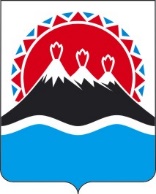 П О С Т А Н О В Л Е Н И ЕГУБЕРНАТОРА КАМЧАТСКОГО КРАЯг. Петропавловск-КамчатскийВ соответствии с абзацем третьим пункта 5 статьи 23 Федерального закона от 27.05.1998 № 76-ФЗ «О статусе военнослужащих», учитывая часть 1 статьи 6 Федерального закона от 28.03.1998 № 53-ФЗ «О воинской обязанности и военной службе», в целях предоставления дополнительных гарантий гражданам, призванным на военную службу по частичной мобилизации в Вооруженные Силы Российской Федерации,ПОСТАНОВЛЯЮ:1. Установить, что за гражданами, работавшими до призыва по частичной мобилизации в государственных организациях, расположенных на территории Камчатского края, и призванными на срок прохождения ими военной службы по частичной мобилизации в Вооруженные Силы Российской Федерации в соответствии с Указом Президента Российской Федерации от 21.09.2022 № 647 «Об объявлении частичной мобилизации в Российской Федерации» (далее – Указ Президента Российской Федерации о частичной мобилизации), в течение трех месяцев после увольнения с военной службы сохраняется право на поступление на работу в те же организации на должность не ниже занимаемой до призыва на военную службу по частичной мобилизации. 2. Исполнительным органам Камчатского края и подведомственным им организациям обеспечить в соответствии с частью 1 настоящего постановления сохранение места работы за гражданами, призванными на военную службу по частичной мобилизации в Вооруженные Силы Российской Федерации в соответствии с Указом Президента Российской Федерации о частичной мобилизации.3. Рекомендовать государственным органам Камчатского края, органам местного самоуправления муниципальных образований в Камчатском крае 
и подведомственным им организациям, а также организациям независимо от их организационно-правовой формы и формы собственности, индивидуальным предпринимателям, осуществляющим деятельность на территории Камчатского края, обеспечить предоставление дополнительных гарантий, определенных частью 1 настоящего постановления, в соответствующих органах, организациях и у индивидуальных предпринимателей. 4. Настоящее постановление вступает в силу после дня его официального опубликования и распространяется на правоотношения, возникшие с 21 сентября 2022 года.[Дата регистрации]№[Номер документа]О сохранении рабочих мест за гражданами, призванными на военную службу по частичной мобилизации в Вооруженные Силы Российской Федерации с территории Камчатского края[горизонтальный штамп подписи 1]В.В. Солодов